Об изъятии земельного участка для муниципальных нужд	Руководствуясь  статьями  49,  56.2,  56.3,  56.6  Земельного  кодекса Российской  Федерации  от  25  октября  2001  г.  №136-ФЗ , статьями  279,  281  Гражданского  кодекса  Российской  Федерации администрация Шемуршинского района постановляет:	  1.Изъять   для  муниципальных  нужд   земельный  участок   площадью 100 кв.м. из земельного участка с кадастровым номером 21:226100124:0001, категории земель: «земли поселений» 1617 кв.м, расположенный по адресу: Чувашская Республика ,Шемуршинский район, с.Шемурша, ул.Космовского, д.31 принадлежащей индивидуальному предпринимателю Назаровой Маргарите Федоровне 	2.Установить, что возмещение затрат, возникающих  в связи с изъятием земельного участка, производится администрацией Шемуршинского района на основании отчета  об  оценки  рыночной  стоимости  земельного  участка,  право собственности  на  который  подлежит  прекращению  и  соглашения  с собственником  земельного  участка,  за  счет  бюджета Шемуршинского района. 	3. В течение десяти дней со дня принятия решения об изъятии:	1)  обеспечить  размещение  решения  об  изъятии  в  информационно-телекоммуникационной  сети  «Интернет»  на  официальном  сайте Шемуршинского района;	2)  обеспечить  опубликование   решения  об  изъятии  в периодическом печатном издании «Вести Шемуршинского района»;	3)  направить  копию  настоящего  решения  об  изъятии  земельного участка  правообладателю  изымаемой  недвижимости  письмом  с уведомлением о вручении по почтовым адресам; 	4)  направить  копию  настоящего  решения  об  изъятии  земельного участка  Филиал Федерального государственного бюджетного учреждения» Федеральная кадастровая палата Федеральной службы государственной регистрации, кадастра и картографии»	4.Настоящее  постановление  вступает  в  силу  после его официального опубликования 	5.Решене об изъятии действует в течение трех лет со дня его принятия.	6.Решение об изъятии может быть обжаловано в суд.Глава администрацииШемкуршинского района   								В.В.ДенисовЧЁВАШ РЕСПУБЛИКИ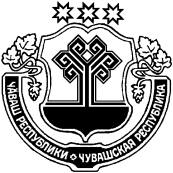 ШЁМЁРШЁ РАЙОН,ЧУВАШСКАЯ РЕСПУБЛИКА ШЕМУРШИНСКИЙ  РАЙОН  ШЁМЁРШЁ РАЙОН,Н АДМИНИСТРАЦИЙ, ЙЫШЁНУ«   »               2017=.   №        Шёмёршё ял.АДМИНИСТРАЦИЯ ШЕМУРШИНСКОГОРАЙОНА ПОСТАНОВЛЕНИЕ«14 » июля 2017 г.  № 324село Шемурша